                   JÍDELNÍČEK       16.9.- 20.9. 2019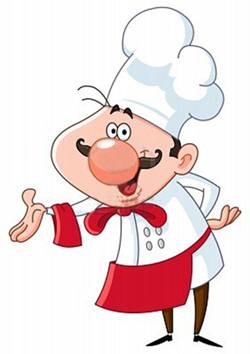 Změna jídelníčku a alergenů vyhrazena                        vedoucí jídelny: Radka Zámišová   Strava je určena k okamžité spotřebě.                  PondělíHouska,máslo,kakao,čaj,1/2 jablko  A / 1,3,7Polévka květáková s bramborem A / 1,7,9 Buchtičky s krémem,čaj   A / 1,3,7Chléb,pomazánka z makrely,kedluben,sirup   A / 1,3,7,4ÚterýChiaspitz, hermelínová pomazánka,mrkev,mléko,čaj ovocný  A  /  1,3,7Polévka zeleninová s rybím filé  A  / 1,4,9Sekaná pečeně,šťouchané brambory s jarní cibulkou,okurkový salát ,čaj   A  / 1,7Slunečnicový chléb, lučina s pažitkou,paprika,sirup  A  /  1,3,7StředaRýžovo-jáhlová kaše ,1/2 nektarinka,čaj   A/ 1,7Polévka zeleninová s červenou čočkou  A / 1,9Poděbradské maso,bulgur,sirup   A / 1Houska,pomazánka sýrová se šunkou,okurka,mléko,sirup   A / 1,3,7ČtvrtekBanketka,pomazánka fazolová,ředkvičky,latté,čaj ovocný   A / 1,3,7Polévka pórková s vajíčkem A / 1,3,9Pečený králík, špenát, br.špalíčky,ovocný nápoj  A / 1,3,7Selský rohlík,pomazánka tvarohová s mrkví,kedluben,sirup    A / 1,3,7PátekChléb,pomazánka budapešťská,rajče,mléko,čaj ovocný   A  / 1,3,7Polévka zeleninová s rýží   A  / 1Zeleninový nákyp se sýrem, br.kaše, ledový salát,sirup   A  / 1,4,7Termix,jablko,sirup   A / 1,3,7                                    